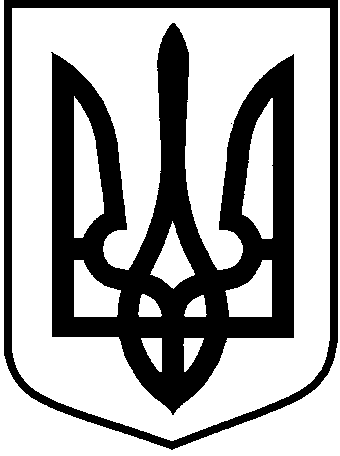 ЛОЦКИНСЬКА сільська рада Баштанського району   Миколаївської областірішенняПро обрання депутата до складу постійної   комісії   Лоцкинської сільської ради сьомого скликання Відповідно до пункту 2 статті 26, статті 47, пункту 2 статті 49  Закону України від 21 травня 1997 року № 280/97-ВР «Про місцеве самоврядування в Україні», сільська радаВИРІШИЛА:Обрати депутата ГАСАНОВА Камрана Гасан - огли до складу постійної комісії Лоцкинської сільської ради з питань фінансів, бюджету, планування соціально-економічного розвитку, інвестицій та міжнародного співробітництва. Сільський  голова                                                                      	Л.М. Кузьміна21 серпня  2019 року № 2с. Лоцкине               ІІ сесія сьомого скликання 